‘¨4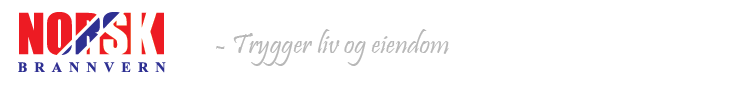 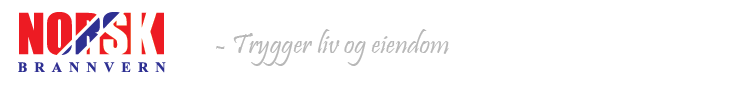 Informasjon fra styret angående avtale med Norsk Brannvern
I forbindelse med at boligsammenslutningen har en avtale med Norsk Brannvern, vil de komme på befaring hos oss mellom klokken 17:00 og 21:00. Åsmosvingen 1-3-5-7-9-11-13Onsdag 14. novemerÅsmosvingen 22-24-26-28-30-32-34Torsdag 15. novemberHar du ikke mulighet til å være hjemme, vil det også være en oppsamlingsdagMandag 19. november
Norsk Brannvern vil foreta en kartlegging av brannsikkerheten og utføre enkle kontroller. Teste, samt bytte batteri i røykvarslere og utføre enkel kontroll av slukker. Dette er en del av styrets systematiske HMS-arbeid for økt brannsikkerhet for alle beboere. Det er viktig at Norsk Brannvern får kommet innom samtlige boenheter.
Ved spørsmål, vennligst kontakt styret. Eventuelt Norsk Brannvern på post@norskbrannvern.no 